School Council Meeting Agenda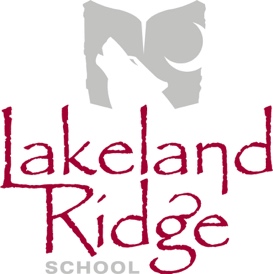 March 12, 20196:30 p.m.Lakeland Ridge School LibraryOpening remarks and welcome						April ChildsRound table introductions						All			Agenda amendments and approval					April ChildsApproval of last meeting minutes						April ChildsReportsEIPS Board Trustee							Annette HubickAdministration Report						Jeff HuculakStaffing UpdateEnrolment/Grade ConfigurationSchool Fees and Field Trips	Library Redesign			Mental Health Capacity Building					Erin Dawson-MeyersOld BusinessFamily Dance Update						April ChildsCommunity Building for 2019-20 School Year			April ChildsNew BusinessNext Meeting – Tuesday, April 9, 2019Adjournment